Памятка для родителейБезопасность детей в социальных сетях. Родительский контрольНынешние дети начинают учиться считать, писать и читать практически одновременно с работой за компьютером. Хорошо это или плохо — вопрос спорный. Но несомненно, что освоение компьютера с юных лет открывает широкие возможности в плане развития и образования, которые чаще всего реализуются при активном подключении родителей в качестве направляющей и контролирующей стороны. В России около 8 миллионов пользователей глобальной сети — дети. Они могут играть, знакомиться, познавать мир... Но в отличие от взрослых, в виртуальном мире они не чувствуют опасности. Наша обязанность — защитить их от негативного контента. Как правило, родителям требуется организовать контроль за временем работы на компьютере (время приходится ограничивать), регулировать доступ к «вредным» программам (в частности, к играм), а также наблюдать за использованием Интернета и блокировать доступ к неподходящим для ребенка ресурсам. С 2004 года в первый вторник февраля празднуется Всемирный день безопасного Интернета. В условиях быстрых темпов развития информационных технологий необходимость контроля Интернета становится вопросом первостепенной важности. Рискам, таящимся в киберпространстве, особенно подвержены дети. Глобальная сеть ничуть не безопаснее игровой площадки. Это понимают во всем мире.Сегодня не нужно работать в ФСБ, чтобы узнать о человеке все, достаточно залезть в Интернет, и Вы найдете фамилию, возраст, адрес, место учебы, материальное положение. Практика показывает, что дети в поисках друзей размещают о себе в Сетях только голую правду. А опытным мошенникам не остается ничего кроме как воспользоваться их наивностью и недостатком родительского контроля. Преступники в Интернете действуют по принципу волка в овечьей шкуре. Они пользуются тем, что дети не могут распознать взрослого, умело маскирующегося под их сверстника. Только контролируя Интернет, отслеживая переписку ребенка, родители могут обнаружить тех, кто отправляет подозрительные сообщения их детям, пытается втереться к ним в доверие, договориться о встрече, задает наводящие вопросы и забрасывает просьбами выслать откровенные фотографии.Глобальная Сеть содержит большое количество информации взрослого содержания. Интернет насчитывает сотни миллионов порнографических страниц. Порнография считается одной из самых прибыльных отраслей. Эта индустрия в Интернете приносит около 2,5 миллиардов долларов в год. А количество порнографических страниц с каждым годом растет в десятки раз быстрее, чем грибы после дождя.Другая серьезная проблема - распространение наркотиков через Глобальную Сеть. Достаточно набрать в поисковике название наркотического средства, чтобы узнать всё, начиная от того, как его приготовить до того, где взять. В апреле 2012 года Президент РФ Дмитрий Медведев на заседании президиума Государственного совета России выступил за контроль Интернета на предмет пропаганды наркотиков.В Интернете легко найти информацию суицидального характера, видеоматериалы по дракам, вскрытиям. Здесь же дети, оставшись без надлежащего контроля родителей, могут свободно познакомиться с любыми формами экстремизма.Интернет – реальный пожиратель времени. В поисках развлечений, играя или просто зависая в чате, можно проводить часы драгоценной жизни. В последние годы набирает обороты болезнь под названием «Интернет-зависимость». Дети начинают пропускать уроки, хуже учиться, становятся раздражительными. По мнению врачей, родителям следует контролировать, чтобы младший школьник проводил за компьютером не больше четверти часа. Бесконтрольное сидение в Интернете ведет к тому, что дети теряют зрение, перестают заниматься спортом, теряют навыки общения вне Сети. В Китае несколько подростков умерли за компьютером не в силах оторваться от экрана, чтобы поесть. Кроме того, через Интернет легко проникают вредоносные программы в виде вложенных файлов электронных писем, троянских коней, HTML и Java-вирусов и могут привести в поломке компьютера.Вот почему идею празднования дня контроля Человека над Интернетом поддержали во всем мире. С 2008 года в России существует Национальный узел Интернет-безопасности - Центр безопасного Интернета. Он посвящен проблеме безопасной, корректной и комфортной работы в Глобальной сети. Создатели проекта уверены, что в условиях ускоренных темпов внедрения Интернета в повседневную жизнь граждан защита наших детей от рисков, скрытых в недрах всемирной паутины, требует активной позиции каждого.Родительский контроль компьютераПрограммы родительского контроля предназначены, в первую очередь, для создания ограничений ребенку, они призваны обеспечить его безопасность, оградить от того, что, возможно, ему еще рано знать и видеть. Одна из основных задач приложений – создание фильтра веб-сайтов. Все очень просто: на одни страницы заходить можно, на другие – нельзя. Как осуществляется подобный контроль? Обычно предлагается два варианта ограничений. 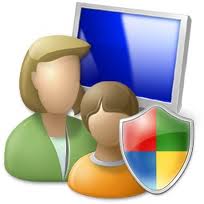 Приложение работает с базой данных, где содержатся сайты для взрослых. Крайне желательно, чтобы список регулярно обновлялся через Интернет, иначе появление новых ресурсов быстро сделает защиту неактуальной. Администратор или, в данном случае, родители могут расширять черный список сайтов на свое усмотрение. Довольно часто применяется более жесткий способ контроля – создание белого списка. Ребенок может посещать только те веб-сайты, которые ему разрешили родители. Минус подобного контроля заключается в чрезмерной строгости, можно даже сказать, в жестокости. Пустили дочь за компьютер, а сайт с описаниями технических характеристик кукол не включили в белый список. Девочка в слезах. Подружки давно хвастаются новинками кукольного мира, а ребенок даже не в курсе, о чем вообще сверстники ведут разговор, Интернета-то нормального нет. Зато не надо автоматически обновлять списки, актуальность со временем практически не теряется. Еще один способ родительского контроля заключается в фильтрации сайтов по их содержимому. Вы задаете набор ключевых слов, и если что-либо из их списка обнаруживается на веб-странице, то она не открывается. Родителям, возможно, придется отбросить прочь страх и стыд, самостоятельно вписывая мат, пошлости, уголовщину и прочие вещи, запрещенные для ребенка. Обеспечение безопасности ребенка за компьютером заключается не только в ограничении доступа к веб-сайтам. Есть еще одна, если так можно выразиться, группа риска – это программы обмена мгновенными сообщениями. Ребенок наивен, он можно нечаянно рассказать незнакомцу ваши личные данные. Злоумышленники хитры, они прикидываются ровесниками, невзначай задают каверзные вопросы. Напрашивается и вторая опасность – собеседники ребенка могут научить его, в лучшем случае, мелким пакостям, а о примерах серьезных бед лучше даже не вспоминать. Некоторые программы родительского контроля способны производить анализ информации, отправляемой с компьютера. Если в ней встречаются некие ключевые слова, например, адрес, номер школы или телефона, то происходит блокировка отправки сообщения. В вашей семье один ребенок или несколько детей, есть компьютер, подключенный к Интернету. Как обезопасить младшее поколение от негативных последствий пребывания в Сети? Первое, что сразу напрашивается – компьютер не должен стоять в детской комнате. Лучше всего, если он будет в зале, где кто-нибудь родителей сможет постоянно следить за тем, чем занимается ребенок. В противном случае, он запрется в комнате, и вы даже, возможно, не догадаетесь, что чадом скачано несколько фильмов эротического содержания, а в местном чате ему рассказали, как самому делать петарды. Ребенку надо показать Интернет, заинтересовать полезными, с вашей точки зрения, сайтами, объяснить, что можно делать, а что нельзя. Нельзя соглашаться на встречи с незнакомыми людьми, нельзя сообщать личные данные, нельзя самостоятельно совершать покупки в сетевых магазинах. Идеального рецепта настройки родительского контроля не существует, поскольку тут всё зависит от целого ряда факторов: уровня компьютерной подготовки ребенка и его родителей, компьютерных предпочтений и степени сознательности подрастающего поколения и, наконец, от отношения самих родителей к данной проблеме. 